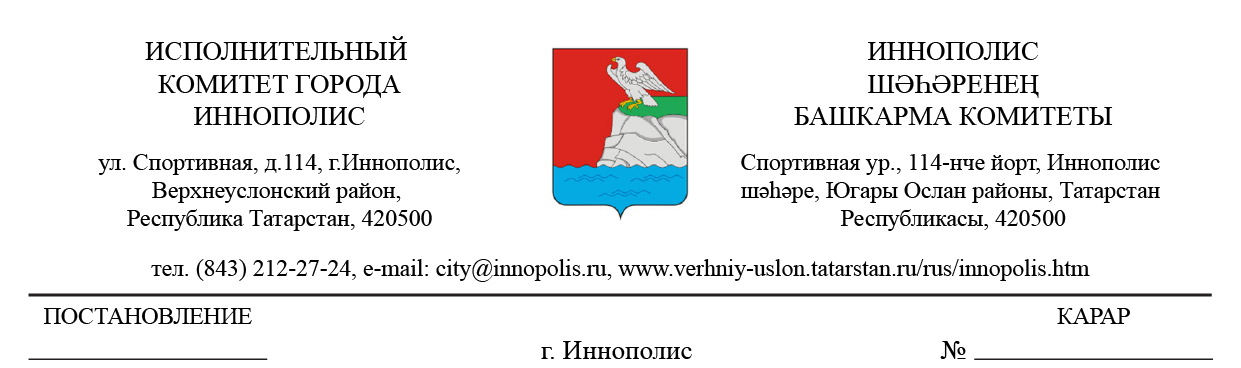 20.05.2020											№25Татарстан Республикасы Югары Ослан муниципаль районы «Иннополис шәһәре» муниципаль берәмлегенең җирдән файдалану һәм төзелеш Кагыйдәләренә үзгәрешләр кертү проектын әзерләү турында
Россия Федерациясе Шәһәр төзелеше кодексының 31, 32, 33 статьялары, «Россия Федерациясендә җирле үзидарә оештыруның гомуми принциплары турында» 2003 елның 6 октябрендәге 131-ФЗ номерлы  Федераль законның 14 статьясы, «Татарстан Республикасында шәһәр төзелеше эшчәнлеге турында» 2010 елның 25 декабрендәге  98-ТРЗ номерлы Татарстан Республикасы Законының 15, 16 статьялары, Татарстан Республикасы Югары Ослан муниципаль районының «Иннополис шәһәре» муниципаль берәмлеге Уставы нигезендә, шәһәр территориясен тотрыклы үстерүне тәэмин итү, әйләнә-тирә мохитне саклау, физик һәм юридик затларның, шул исәптән җир кишәрлекләренә һәм капиталь төзелеш объектларына хокук ияләренең хокукларын һәм законлы мәнфәгатьләрен тәэмин итү, инвестицияләр җәлеп итү өчен шартлар тудыру максатларында,                                             КАРАР БИРӘМ:1. Татарстан Республикасы Югары Ослан муниципаль районының «Иннополис шәһәре» муниципаль берәмлегенең җирдән файдалану һәм төзелеш Кагыйдәләренә үзгәрешләр кертү проектын әзерләүгә керешергә.2. Татарстан Республикасы Югары Ослан муниципаль районының «Иннополис шәһәре» муниципаль берәмлегенең җирдән файдалану һәм төзелеш Кагыйдәләренә үзгәрешләр кертү проектын әзерләү буенча комиссия төзергә, аның составын 1 кушымта нигезендә расларга.3. Татарстан Республикасы Югары Ослан муниципаль районының «Иннополис шәһәре» муниципаль берәмлегенең җирдән файдалану һәм төзелеш Кагыйдәләренә үзгәрешләр кертү проектын әзерләү буенча комиссия турында Нигезләмәне 2  кушымта нигезендә расларга.4.  Шәһәр төзелешен зоналаштыру этапларын 3  кушымта нигезендә билгеләргә.5. Татарстан Республикасы Югары Ослан муниципаль районы «Иннополис шәһәре» муниципаль берәмлегенең җирдән файдалану һәм төзелеш Кагыйдәләренә 4 кушымта нигезендә үзгәрешләр кертү проектын әзерләү буенча эшләр үткәрү Тәртибен һәм срокларын расларга.6. Татарстан Республикасы Югары Ослан муниципаль районының «Иннополис шәһәре» муниципаль берәмлегенең җирдән файдалану һәм төзелеш Кагыйдәләренә үзгәрешләр кертү проектын әзерләү буенча кызыксынган затларның тәкъдимнәрен комиссиягә җибәрү тәртибен 5 кушымта нигезендә билгеләргә.7. Әлеге карарны Татарстан Республикасы хокукый мәгълүматының (http://pravo.tatarstan.ru) рәсми порталында, Югары Ослан муниципаль районының рәсми сайтында Интернет - телекоммуникация челтәрендә (<url> http://verhniy-uslon.tatarstan.ru), Иннополис шәһәре Мэриясе бинасында урнашкан махсус мәгълүмат стендында бастырып чыгарырга. 8. Әлеге карарның үтәлешен контрольдә тотам.Җитәкче	                           						          Р. Р. Шагалиев
Иннополис шәһәре Башкарма комитетының 2020 елның 20 маендагы 25 номерлы карарына                            1  кушымтаТатарстан Республикасы Югары Ослан муниципаль районы «Иннополис шәһәре» муниципаль берәмлегенең җирдән файдалану һәм төзелеш Кагыйдәләренә үзгәрешләр кертү проектын әзерләү буенча комиссия составы

Иннополис шәһәре Башкарма комитетының 2020 елның 20 маендагы 25 номерлы карарына                                   2  кушымтаЮгары Ослан муниципаль районы «Иннополис шәһәре» муниципаль берәмлегенең җирдән файдалану һәм төзелеш Кагыйдәләренә үзгәрешләр кертү проектын әзерләү комиссиясе турында Нигезләмә.ГОМУМИ НИГЕЗЛӘМӘЛӘРЮгары Ослан муниципаль районының «Иннополис шәһәре» муниципаль берәмлеге территориясендә (алга таба - Иннополис шәһәре) җирдән файдалануны һәм төзелешне җайга салу системасының эзлекле камилләшүен һәм нәтиҗәле эшләвен тәэмин итү өчен  Югары Ослан муниципаль районының «Иннополис шәһәре» муниципаль берәмлегенең җирдән файдалану һәм төзелеш Кагыйдәләренә үзгәрешләр кертү проектын әзерләү комиссиясе (алга таба - Комиссия) төзелә.1.1 Комиссия Югары Ослан муниципаль районының Иннополис шәһәре Башкарма комитеты карары нигезендә төзелә.1.2. Комиссия Татарстан Республикасы Югары Ослан муниципаль районының «Иннополис шәһәре» муниципаль берәмлеге гражданнары җыены тарафыннан әлеге Нигезләмә нигезендә «Татарстан Республикасы Югары Ослан муниципаль районының «Иннополис шәһәре» муниципаль берәмлегенең җирдән файдалану һәм төзелеш Кагыйдәләренә үзгәрешләр кертү турында» Карар кабул ителгәнчегә кадәр даими эшләп килә һәм үз эшчәнлеген гамәлгә ашыра.2.	КОМИССИЯ СОСТАВЫ2.1. Комиссия составы Татарстан Республикасы Югары Ослан муниципаль районының Иннополис шәһәре Башкарма комитеты карары белән раслана.2.2. Комиссия рәисе булмаганда, аның вазыйфаларын Комиссия рәисе урынбасары башкара.КОМИССИЯ КОМПЕТЕНЦИЯСЕ3. Комиссия компетенциясенә керә:3.1. Җирдән файдалану һәм төзелешне җайга салу системасын эзлекле рәвештә камилләштерү процессын оештыру, шул исәптән җирдән файдалану һәм төзелеш Кагыйдәләренә үзгәрешләр кертү турында проект эшләү, шулай ук алга таба аларны гамәлгә ашыру;3.2. Югары Ослан муниципаль районы «Иннополис шәһәре» муниципаль берәмлегенең җирдән файдалану һәм төзелеш Кагыйдәләренә үзгәрешләр кертү турында проект эшләүгә бәйле рәвештә гражданнар һәм юридик затларның тәкъдимнәрен карау;3.3. Югары Ослан муниципаль районы «Иннополис шәһәре» муниципаль берәмлегенең җирдән файдалану һәм төзелеш Кагыйдәләренә үзгәрешләр кертү турында проект буенча ачык тыңлаулар оештыру һәм үткәрү;3.4 Ачык тыңлаулар нәтиҗәләре буенча бәяләмә чыгару, тәкъдимнәр әзерләү һәм аларны Россия Федерациясе Шәһәр төзелеше кодексы нигезендә Югары Ослан муниципаль районының Иннополис шәһәре Башкарма комитетына җибәрү.КОМИССИЯ ЭШЧӘНЛЕГЕ ТӘРТИБЕКомиссия, кирәк булган саен, айга бер тапкырдан да ким булмаган күләмдә җыела.Комиссия утырышы, комиссия әгъзаларының билгеләнгән саныннан кимендә өчтән икесе катнашса, хокуклы дип санала.Комиссия карары комиссия әгъзаларыннан гади күпчелек тавыш белән кабул ителә. Тавышлар тигез булганда, рәиснең тавышы хәлиткеч булып тора.Комиссиянең һәр утырышы нәтиҗәләре комиссия рәисе һәм аның әгъзалары кул куйган беркетмә белән рәсмиләштерелә, аңа утырыш темасы белән бәйле материаллар теркәлә.Гражданнарның һәм юридик затларның тәкъдимнәре комиссия рәисе исеменә җибәрелә. Комиссия рәисе аларны комиссия утырышларында ике атна дәвамында карап тикшерүне тәэмин итә.  4. 5. пунктларында күрсәтелгән тәкъдимнәрне карау нәтиҗәләре буенча беркетмәдә чагыла торган карар кабул ителә.Комиссия рәисе Комиссия эшчәнлеген оештыруны һәм аның утырышларын үткәрүне гамәлгә ашыра. Комиссия рәисе Комиссия исеменнән җибәрелгән хатларга, бәяләмәләргә, тәкъдимнәргә, башка документларга кул куя.Комиссия рәисе аның әгъзаларына Комиссия функцияләрен гамәлгә ашыру өчен кирәкле йөкләмәләр бирергә хокуклы.Комиссия секретаре түбәндәге функцияләрне башкара:- Комиссия каравына кергән мөрәҗәгатьләрне, тәкъдимнәрне һәм гаризаларны кабул итү һәм теркәү; - комиссия әгъзаларына чираттагы утырышның датасы, вакыты, урыны һәм көн тәртибе турында мәгълүмат бирү;- комиссия утырышлары беркетмәсеннән кызыксынган затларга өземтәләр әзерләү һәм бирү; - Комиссия эшчәнлеген тәэмин итү өчен кирәкле башка функцияләр.

Иннополис шәһәре Башкарма комитетының 2020 елның 20 маендагы 25 номерлы карарына                                   3  кушымтаШәһәр төзелешен зоналаштыру ЭТАПЛАРЫТорак зоналар.Иҗтимагый-эшлекле зоналар.Җитештерү һәм коммуналь зоналар.Авыл хуҗалыгы кулланышындагы зоналар.Рекреацион билгеләнештәге зоналар.Махсус билгеләнештәге зоналар.Инженерлык-транспорт инфраструктурасы зонасы.Иннополис шәһәре Башкарма комитетының 2020 елның 20 маендагы 25 номерлы карарына                                   4  кушымта
Татарстан Республикасы Югары Ослан муниципаль районы «Иннополис шәһәре» муниципаль берәмлегенең җирдән файдалану һәм төзелеш эшләре Кагыйдәләренә үзгәрешләр кертү проектын әзерләү буенча эшләр үткәрү тәртибе һәм сроклары 
Иннополис шәһәре Башкарма комитетының 2020 елның 20 маендагы 25 номерлы карарына                                   5  кушымтаЮгары Ослан муниципаль районының «Иннополис шәһәре» муниципаль берәмлегенең җирдән файдалану һәм төзелеш кагыйдәләренә үзгәрешләр кертү проектын әзерләү буенча кызыксынган затларның тәкъдимнәрен Комиссиягә юллау тәртибе.
1. Татарстан Республикасы Югары Ослан муниципаль районының Иннополис шәһәре Башкарма комитетының «Югары Ослан муниципаль районының «Иннополис шәһәре» муниципаль берәмлегенең җирдән файдалану һәм төзелеш Кагыйдәләренә үзгәрешләр кертү проектын әзерләү турында»  карары (алга таба - Кагыйдәләргә үзгәрешләр кертү проекты) басылганнан соң, Кагыйдәләргә үзгәрешләр кертү проектын әзерләү буенча эшләрне үткәрү вакыты дәвамында кызыксынган затлар җирдән файдалану һәм төзелеш Кагыйдәләренә үзгәрешләр кертү проектын әзерләү комиссиясенә (алга таба - Комиссия) Кагыйдәләргә үзгәрешләр кертү проектын әзерләү буенча тәкъдимнәр җибәрергә хокуклы.2. Тәкъдимнәр җибәрелергә мөмкин :- почта аша яки турыдан-туры Комиссиягә («Җирдән файдалану һәм төзелеш Кагыйдәләренә үзгәрешләр кертү проектын әзерләү комиссиясенә» дигән тамга белән) 420500, Россия, ТР, Югары Ослан муниципаль районы, Иннополис шәһәре, Спорт урамы, 114 йорт адресы буенча, Татарстан Республикасы Югары Ослан муниципаль районы Иннополис шәһәре Башкарма комитетына.- электрон почта буенча: l.koryakovtseva@innopolis.ruЭлемтә өчен телефон 893777119803. Тәкъдимнәр, аны бәян иткән затның  тулы фамилиясен, исемен, әтисенең исемен, теркәлү урынын һәм тәкъдимнәр әзерләү датасын күрсәтеп, язма рәвештә (бастырып чыгарылган яки җентекле язу белән язылган) язылган булырга тиеш. Төгәл язылмаган, имзаланмаган тәкъдимнәр, шулай ук Кагыйдәләргә үзгәрешләр кертү проектын әзерләүгә катнашы булмаган тәкъдимнәр Комиссия тарафыннан каралмый.4. Тәкъдимнәр үз эченә теләсә нинди материалларны ала (кәгазьдә дә, магнит йөртүчеләрдә дә). Җибәрелгән материаллар кире кайтарылырга тиеш түгел.5. Кагыйдәләргә үзгәрешләр кертү проектын әзерләү эшләре тәмамланганнан соң Комиссиягә кергән тәкъдимнәр каралмый.6. Комиссия кергән тәкъдимнәргә җавап бирми.Комиссия рәисе:Комиссия рәисе:Шагалиев Руслан Ринат улы- Иннополис шәһәре Башкарма комитеты җитәкчесе;Комиссия рәисе урынбасары:Комиссия рәисе урынбасары:ХөҗҗәтовИлдар Равил улы- Иннополис шәһәре Башкарма комитеты Аппараты җитәкчесе;Җаваплы сәркатип:Җаваплы сәркатип:КоряковцеваЛюдмила Александровна - Иннополис шәһәре Башкарма комитетының ТКХ, төзекләндерү, төзелеш һәм архитектура бүлеген эксплуатацияләү буенча баш белгеч; Комиссия әгъзалары:Нижегородов Андрей Юрьевич- «Иннополис шәһәрен үстерү фонды» АНО шәһәр инфраструктурасын эксплуатацияләү департаменты директоры (килешү буенча);Данилов Евгений Валентинович - «Иннополис» АҖ генераль директоры (килешү буенча);ХәлимовРенат Азат улы- «Иннополис»  махсус икътисадый зонасы»  АҖ генераль директоры (килешү буенча).№ т/бЭш исемеҮтәү сроклары1231Җирдән файдалану һәм төзелеш Кагыйдәләренә үзгәрешләр кертү проектын әзерләү турында Карар кабул итү турында хәбәрләрне (җирдән файдалану һәм төзелеш Кагыйдәләре проектын әзерләү турында Карар кабул ителгәннән соң ун көннән дә соңга калмыйча) халыкка җиткерүКарар кабул ителгәннән соң 10 көн эчендә2Җир биләмәләреннән файдалану һәм төзелеш Кагыйдәләренә үзгәрешләр кертү проектын әзерләүКарар кабул ителгәннән соң 30 көн эчендә3Татарстан Республикасы Югары Ослан муниципаль районы «Иннополис шәһәре» муниципаль берәмлегенең генераль планы, техник регламентларның таләпләренә туры килү-килмәүгә комиссия тарафыннан тәкъдим ителгән җирдән файдалану һәм төзелеш Кагыйдәләренә үзгәрешләр кертү проектын тикшерүПроект алганнан соң 20 көн эчендә4Татарстан Республикасы Югары Ослан муниципаль районы «Иннополис шәһәре» муниципаль берәмлеге башкарма комитеты җитәкчесе тарафыннан Татарстан Республикасы Югары Ослан муниципаль районының «Иннополис шәһәре» муниципаль берәмлеге генераль планы нигезендә җирдән файдалану һәм төзелеш Кагыйдәләренә үзгәрешләр кертү проектына ярашлы яисә туры килмәүе турында бәяләмә әзерләүПроектны тикшергәннән соң 10 көн эчендә5Татарстан Республикасы Югары Ослан муниципаль районының «Иннополис шәһәре» муниципаль берәмлеге җитәкчесе тарафыннан җирдән файдалану һәм төзелеш Кагыйдәләренә үзгәрешләр кертү проекты буенча ачык тыңлаулар үткәрү турында карар кабул итү Проект буенча бәяләмә алганнан соң 10 көннән дә соңга калмыйча6Җир биләмәләреннән файдалану һәм төзелеш Кагыйдәләренә үзгәрешләр кертү проекты буенча ачык тыңлаулар үткәрү, ачык тыңлаулар беркетмәләре әзерләү, ачык тыңлаулар нәтиҗәләре турында бәяләмә әзерләү30 көннән дә артык түгел7Татарстан Республикасы Югары Ослан муниципаль районының «Иннополис шәһәре» муниципаль берәмлеге җитәкчесенә гавами тыңлаулар тәмамланганнан соң җирдән файдалану һәм төзелеш Кагыйдәләренә үзгәрешләр кертү проектын, ачык тыңлаулар беркетмәләрен, ачык тыңлаулар нәтиҗәләре турында бәяләмәләрне кушымталар белән тәкъдим итүТыңлаулар үткәргәннән соң 10 көн эчендә8Татарстан Республикасы Югары Ослан муниципаль районының «Иннополис шәһәре» муниципаль берәмлеге җитәкчесе тарафыннан җирдән файдалану һәм төзелеш Кагыйдәләренә үзгәрешләр кертү проектын карап тикшерү һәм раслау өчен Иннополис шәһәре Башкарма комитетына җибәрү турында карар кабул итүПроектны тәкъдим иткәннән соң 10 көн эчендә   